LANCASTER ROYAL GRAMMAR SCHOOLTEACHING APPLICATIONLancaster Royal Grammar School is committed to safeguarding and promoting the welfare of children and young people and expects all staff and volunteers to share this commitment.APPLICATION FOR APPOINTMENT AS: DEPUTY HEAD (ACADEMIC)Candidates are expected to write a letter in support of their application and are invited to supply a full Curriculum Vitae.The letter, Curriculum Vitae and application form can be emailed to recruitment@lrgs.org.uk or posted in an envelope marked PRIVATE AND CONFIDENTIAL toMrs K RobertsLancaster Royal Grammar SchoolEast RoadLancasterLA1 3EFApplications should arrive no later than 9am on Monday 7th February 2022LANCASTER ROYAL GRAMMAR SCHOOLEQUALITY & DIVERSITY MONITORING FORMLancaster Royal Grammar School supports the principle of equal opportunities in employment and wants to meet the aims and commitments set out in its equality policy.  This includes not discriminating under the Equality Act 2010, and building an accurate picture of the workforce in encouraging equality and diversity.All applicants for jobs must complete this form to enable us to fulfil responsibilities placed upon us under legislation in relation to the monitoring of applicants by racial group and assist us in the elimination of unlawful discrimination, the promotion of equality of opportunity and good race relations between people of different racial groups.This information will be treated as strictly confidential and will only be used for monitoring purposes.  Details will not be available to members of the selection panel.  Please return this form with your completed application form.Where did you find out about the vacancy?AgeSexual orientationReligion / beliefGenderDisabilityDisability is defined by the Disability Discrimination Act as a physical or mental impairment, which has a substantial and long term adverse effect on a person’s ability to carry out normal day to day activities.  The disability could be physical, sensory or mental and must be expected to last 12 months.Taking the above into account, do you consider yourself to have a disability?Ethnic originThank you for completing this form.PERSONAL DETAILSPERSONAL DETAILSPERSONAL DETAILSPERSONAL DETAILSPERSONAL DETAILSPERSONAL DETAILSPERSONAL DETAILSTitleFirst NamesFirst NamesSurnameHave you ever used any other names? (If yes please state in full)Have you ever used any other names? (If yes please state in full)Address (including postcode)Telephone (Home)Telephone (Home)Address (including postcode)Telephone (Mobile)Telephone (Mobile)Email (Personal or Work, please specify)National Insurance No.National Insurance No.Email (Personal or Work, please specify)DCSF NoDCSF NoDo you have Qualified Teacher Status?Do you have Qualified Teacher Status?YesNoCURRENT / MOST RECENT POSTCURRENT / MOST RECENT POSTCURRENT / MOST RECENT POSTCURRENT / MOST RECENT POSTCURRENT / MOST RECENT POSTCURRENT / MOST RECENT POSTCURRENT / MOST RECENT POSTCURRENT / MOST RECENT POSTName & Address of SchoolName of HeadteacherNumber on RollNumber on RollNumber on RollPost HeldDate StartedDate left (if applicable)SalaryPREVIOUS TEACHING APPOINTMENTSPlease list all appointments starting with the most recent:PREVIOUS TEACHING APPOINTMENTSPlease list all appointments starting with the most recent:PREVIOUS TEACHING APPOINTMENTSPlease list all appointments starting with the most recent:PREVIOUS TEACHING APPOINTMENTSPlease list all appointments starting with the most recent:PREVIOUS TEACHING APPOINTMENTSPlease list all appointments starting with the most recent:Name & Address of employerDatesDatesPosition held and Age range taughtNumber on rollName & Address of employerFrom (day/mth/yr)To (day/mth/yr)Position held and Age range taughtNumber on rollEMPLOYMENT OUTSIDE TEACHINGIf you have had breaks in employment since leaving school, please give dates and details of your activities during these times e.g unemployment, raising a family, study etcEMPLOYMENT OUTSIDE TEACHINGIf you have had breaks in employment since leaving school, please give dates and details of your activities during these times e.g unemployment, raising a family, study etcEMPLOYMENT OUTSIDE TEACHINGIf you have had breaks in employment since leaving school, please give dates and details of your activities during these times e.g unemployment, raising a family, study etcDatesDatesDetails of appointment / reason for breakFrom (day/mth/Yr)To (day/mth/Yr)Details of appointment / reason for breakSECONDARY EDUCATIONSECONDARY EDUCATIONSECONDARY EDUCATIONSECONDARY EDUCATIONSchoolDatesDatesQualifications obtained (including grades)SchoolFromToQualifications obtained (including grades)FURTHER EDUCATIONFURTHER EDUCATIONFURTHER EDUCATIONFURTHER EDUCATIONCollege / UniversityDatesDatesQualifications obtained (including Grades)College / UniversityFromToQualifications obtained (including Grades)ANY OTHER TRAINING / QUALIFICATIONS NOT COVERED PREVIOUSLYANY OTHER TRAINING / QUALIFICATIONS NOT COVERED PREVIOUSLYANY OTHER TRAINING / QUALIFICATIONS NOT COVERED PREVIOUSLYANY OTHER TRAINING / QUALIFICATIONS NOT COVERED PREVIOUSLYOrganisationDatesDatesQualification / Training CourseOrganisationFromToQualification / Training CourseREFERENCESPlease supply the Names and contact details of 3 people, one of which must be your present employer, to whom we can contact for a reference.REFERENCESPlease supply the Names and contact details of 3 people, one of which must be your present employer, to whom we can contact for a reference.REFERENCESPlease supply the Names and contact details of 3 people, one of which must be your present employer, to whom we can contact for a reference.REFERENCESPlease supply the Names and contact details of 3 people, one of which must be your present employer, to whom we can contact for a reference.REFERENCESPlease supply the Names and contact details of 3 people, one of which must be your present employer, to whom we can contact for a reference.REFERENCESPlease supply the Names and contact details of 3 people, one of which must be your present employer, to whom we can contact for a reference.REFERENCESPlease supply the Names and contact details of 3 people, one of which must be your present employer, to whom we can contact for a reference.REFERENCESPlease supply the Names and contact details of 3 people, one of which must be your present employer, to whom we can contact for a reference.REFEREE 1REFEREE 1REFEREE 1REFEREE 1REFEREE 1REFEREE 1REFEREE 1REFEREE 1NameAddress (including post code)Address (including post code)Telephone numberEmail addressEmail addressCan we contact prior to interview?Can we contact prior to interview?Can we contact prior to interview?YESYESNOREFEREE 2REFEREE 2REFEREE 2REFEREE 2REFEREE 2REFEREE 2REFEREE 2REFEREE 2NameAddress (including post code)Address (including post code)Telephone numberEmail AddressEmail AddressCan we contact prior to interview?Can we contact prior to interview?Can we contact prior to interview?YesYesNoREFEREE 3REFEREE 3REFEREE 3REFEREE 3REFEREE 3REFEREE 3REFEREE 3REFEREE 3NameAddress (including post code)Address (including post code)Telephone numberEmail AddressEmail AddressCan we contact prior to interview?Can we contact prior to interview?Can we contact prior to interview?YesYesNoDISCLOSURE OF CRIMINAL CONVICTIONS AND REHABILITATION OF OFFENDERS ACT 1974DISCLOSURE OF CRIMINAL CONVICTIONS AND REHABILITATION OF OFFENDERS ACT 1974The post for which you are applying will involve access to children and will be subject to the receipt of a satisfactory enhanced disclosure from the Disclosure and Barring Service (formerly CRB).  You are required to declare any convictions, cautions or reprimands, warnings or bind-overs even if they would otherwise be regarded as spent under the Act.  Please tick one of the following statements;The post for which you are applying will involve access to children and will be subject to the receipt of a satisfactory enhanced disclosure from the Disclosure and Barring Service (formerly CRB).  You are required to declare any convictions, cautions or reprimands, warnings or bind-overs even if they would otherwise be regarded as spent under the Act.  Please tick one of the following statements;I have nothing to declareI have information to declare and I have attached / enclosedDRIVING LICENCEDRIVING LICENCEDRIVING LICENCEDRIVING LICENCEDRIVING LICENCEDRIVING LICENCEDRIVING LICENCEDRIVING LICENCEDRIVING LICENCEDRIVING LICENCEDRIVING LICENCEDo you hold a valid and current driving licence?Do you hold a valid and current driving licence?YESYESYESNONOIf Yes, what type?ProvisionalProvisionalFullPCVOtherIf Other, Please state:If Other, Please state:Do you have any endorsements:Do you have any endorsements:YESYESYESNONONOIf yes, please give details;If yes, please give details;IMMIGRATION, ASYLUM & NATIONALITY ACT 2006IMMIGRATION, ASYLUM & NATIONALITY ACT 2006IMMIGRATION, ASYLUM & NATIONALITY ACT 2006IMMIGRATION, ASYLUM & NATIONALITY ACT 2006IMMIGRATION, ASYLUM & NATIONALITY ACT 2006IMMIGRATION, ASYLUM & NATIONALITY ACT 2006Are you eligible to work in the UK? Are you eligible to work in the UK? YESNOPlease provide details;EXISTING CONTACTS WITHIN SCHOOLEXISTING CONTACTS WITHIN SCHOOLEXISTING CONTACTS WITHIN SCHOOLEXISTING CONTACTS WITHIN SCHOOLEXISTING CONTACTS WITHIN SCHOOLDo you know any existing members of staff or Governors at the school?YESNOIf yes, please provide details?If yes, please provide details?If yes, please provide details?If yes, please provide details?If yes, please provide details?SPECIAL ADJUSTMENTSSPECIAL ADJUSTMENTSSPECIAL ADJUSTMENTSSPECIAL ADJUSTMENTSSPECIAL ADJUSTMENTSAre there any adjustments / arrangements that we would need to put in place to help you attend and participate in an interview or to perform this role?YESNOIf yes, please provide details;If yes, please provide details;If yes, please provide details;If yes, please provide details;If yes, please provide details;DECLARATIONDECLARATIONDECLARATIONDECLARATIONI confirm that the information I have given on this application form is true and correct to the best of my knowledgeI confirm that I am not named on the Children’s Barred list or otherwise disqualified from working with childrenI understand that providing false information is an offence which could result in my application being rejected or lead to the termination of the employment.I consent to the school processing the information given on this form, including any ‘sensitive’ information, as may be necessary during the recruitment and selection process.I authorise the school to make any appropriate checks which may be necessary in relation to the post I have applied for.I confirm that the information I have given on this application form is true and correct to the best of my knowledgeI confirm that I am not named on the Children’s Barred list or otherwise disqualified from working with childrenI understand that providing false information is an offence which could result in my application being rejected or lead to the termination of the employment.I consent to the school processing the information given on this form, including any ‘sensitive’ information, as may be necessary during the recruitment and selection process.I authorise the school to make any appropriate checks which may be necessary in relation to the post I have applied for.I confirm that the information I have given on this application form is true and correct to the best of my knowledgeI confirm that I am not named on the Children’s Barred list or otherwise disqualified from working with childrenI understand that providing false information is an offence which could result in my application being rejected or lead to the termination of the employment.I consent to the school processing the information given on this form, including any ‘sensitive’ information, as may be necessary during the recruitment and selection process.I authorise the school to make any appropriate checks which may be necessary in relation to the post I have applied for.I confirm that the information I have given on this application form is true and correct to the best of my knowledgeI confirm that I am not named on the Children’s Barred list or otherwise disqualified from working with childrenI understand that providing false information is an offence which could result in my application being rejected or lead to the termination of the employment.I consent to the school processing the information given on this form, including any ‘sensitive’ information, as may be necessary during the recruitment and selection process.I authorise the school to make any appropriate checks which may be necessary in relation to the post I have applied for.Signed:Date:School WebsiteTESWord of MouthGovernment Teaching Vacancies websiteIf other, please give details;16-2425-2930-3435-3940-4445-4950-5455-5960-6465+Prefer not to sayPrefer not to sayHeterosexualBisexualGayOtherPrefer not to sayNo religion / beliefNo religion / beliefBuddhistChristianHinduJewishMuslimSikhPrefer not to sayPrefer not to sayIf other religion / belief please write inIf other religion / belief please write inMaleFemalePrefer not to sayYesNoPrefer not to sayWhite BritishWhite IrishWhite OtherWhite OtherBlack or Black British AfricanBlack or Black British CaribbeanBlack or Black British CaribbeanBlack or Black British OtherBlack or Black British OtherAsian or Asian British IndianAsian or Asian British IndianAsian or Asian British IndianAsian or Asian British IndianAsian or Asian british PakistaniAsian or Asian British BangladeshiAsian or Asian British BangladeshiAsian or Asian British otherAsian or Asian British otherAsian or Asian British otherAsian or Asian British otherMixed white and Black AfricanMixed white and Black AfricanMixed white and black CaribbeanMixed white and black CaribbeanMixed white and black CaribbeanMixed white and black CaribbeanMixed white and AsianMixed white and AsianMixed otherMixed otherMixed otherOther ethnic origin ChineseOther ethnic origin ChineseOther ethnic origin ChineseOther ethnic origin ChineseOther ethnic origin ChinesePrefer not to sayPrefer not to sayOther ethnic group please write inOther ethnic group please write inOther ethnic group please write inOther ethnic group please write in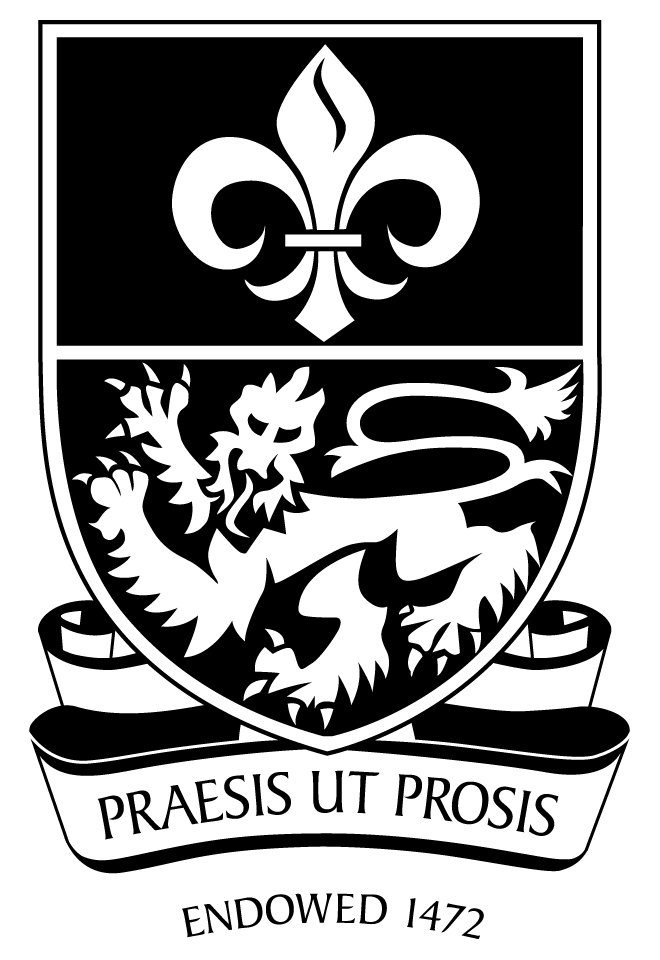 